Il est interdit aux candidats de signer leur composition ou d'y mettre un signe quelconque pouvant indiquer sa provenance.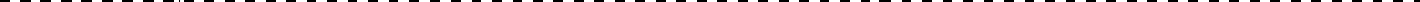 Baccalauréat ProfessionnelSYSTÈMES ÉLECTRONIQUES NUMÉRIQUESChamp professionnel : Électronique Industrielle EmbarquéeDurée 4 heures – coefficient 5N otes à l’attention du candidat :le sujet comporte 3 parties différentespartie 1 : mise en situation avec présentation du projet d’installation ;partie 2 : questionnement tronc commun ;partie 3 : questionnement spécifique, lié au champ professionnel ;partie 4 : documents réponses.vous devez répondre directement sur les documents du dossier sujet dans les espaces prévus, en apportant un soin particulier dans la rédaction des réponses aux différentes questions ;vous ne devez pas noter vos nom et prénom sur ce dossier hormis dans la partie anonymat en haut de cette page ;vous devez rendre l’ensemble des documents du dossier sujet en fin d’épreuve.Partie 1 : Mise en situation et présentation du projet	Centre de congrès Atria de Belfort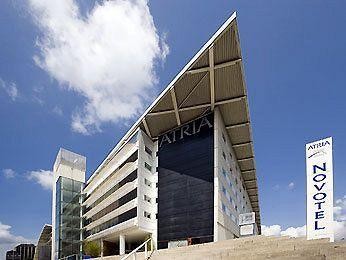 Le Territoire de Belfort dispose d'un Centre de Congrès, nommé Atria. Il permet d'accueillir des salons, des foires, des réunions et des séminaires.Le Centre de Congrès Atria dispose de nombreuses salles de réunions modulables, d’un amphithéâtre pouvant accueillir jusqu'à 385 personnes, d'un espace d'exposition de 785 m² et d'une salle de banquets d'une capacité de 500 personnes.Également doté d'une salle de remise en forme, l'hôtel propose 79 chambres spacieuses, lumineuses et bien aménagées. Elles comportent également une connexion Wi-Fi gratuite disponible dans tout l'établissement.Plan de l’Atria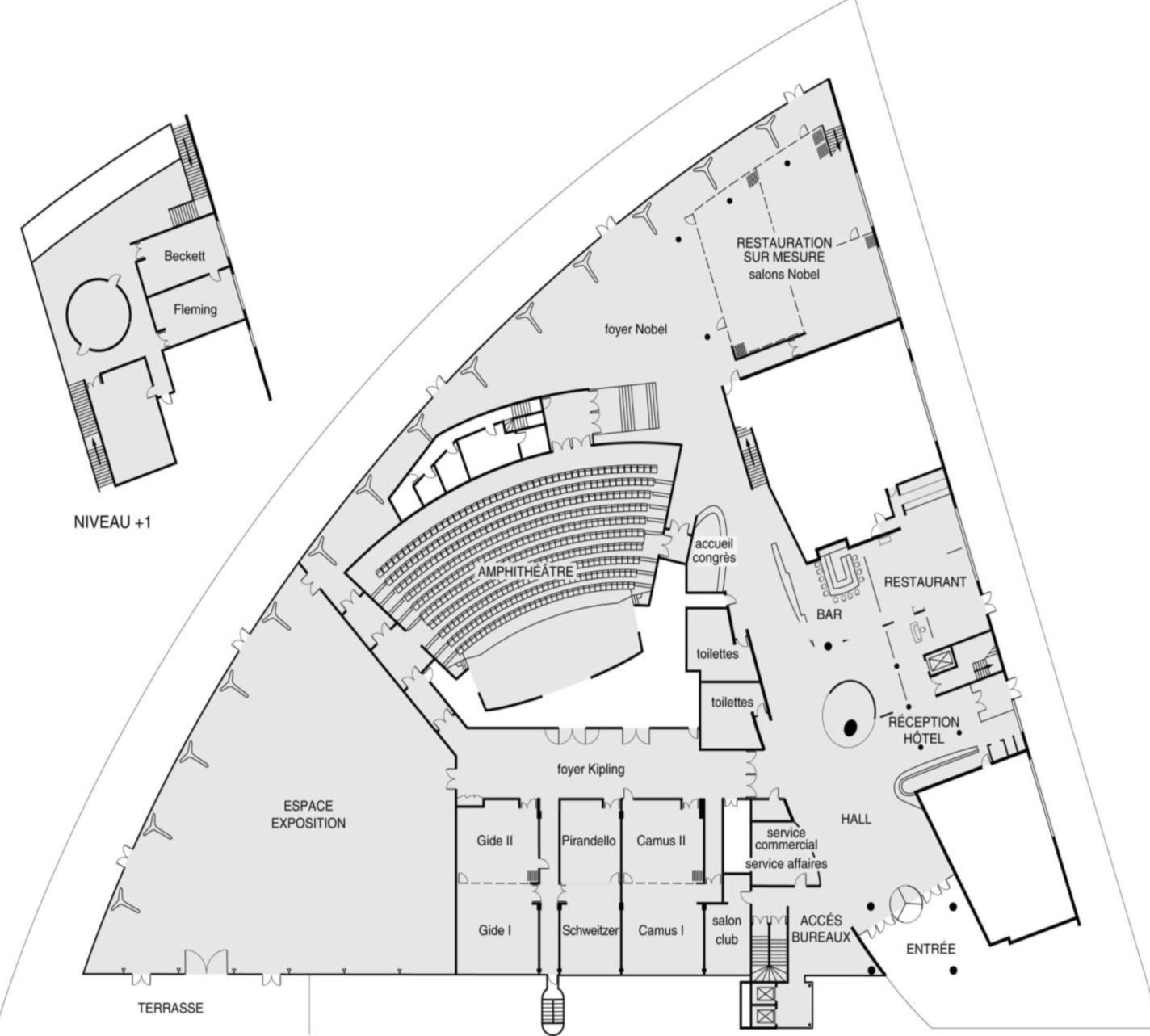 Alarme Sécurité IncendieL’établissement est équipé d’un système de vidéo surveillance composé de 7 caméras et d’un enregistreur.Un contrôle d’accès des portes extérieures permet aux clients de l’hôtel de rentrer avec un code en dehors des heures d’ouverture du centre.L’établissement est classé comme un ERP. A ce titre, un système de détection incendie de 1ère catégorie, réalisé par un équipement d’alarme de type1 adressable, a été installé.Électrodomestique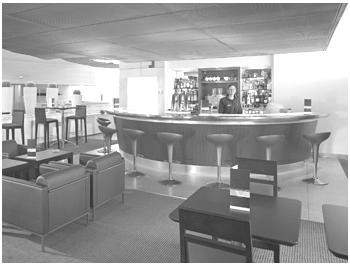 Audiovisuel ProfessionnelJusqu’à 1000 personnes peuvent être accueillies dans les différents espaces du centre (amphithéâtre, salles d’expositions, salons.), guidées par un dispositif d’affichage dynamique. Le centre de conférence est équipé de cabines de traduction multi-langues.L’amphithéâtre est équipé de :vidéo conférence;équipements audio-visuel;podium;pupitre ;matériel Vidéo ;Wi-Fi.Télécommunication et RéseauxAu rez-de-chaussée de l’établissement, les clients ont à leur disposition :un bar lounge ;des	équipements	informatiques	avec connexion Wi-Fi ;des consoles de jeux vidéo.L’hôtel ATRIA est doté d’un espace « bar ». La clientèle peut prendre un café type « expresso ».–	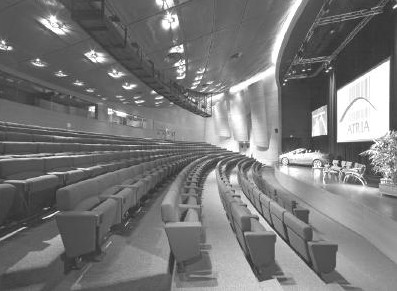 Le système de communication informatique est constitué de :un système de communications informatiques dédié à la gestion du site qui est directement en lien avec le groupe national;un système permettant de répondre à la demande d’une connexion Wi-Fi pour la clientèle;un autre système Wi-Fi a été déployé pour les visiteurs des salles d’exposition et de réunion.Architecture globale du réseau ADMINL’ensemble du réseau est constitué de plusieurs commutateurs et routeurs Cisco. Toutes les ressources sont regroupées dans une salle informatique.Architecture globale du réseau CLIENTSInfrastructure basée sur des switchs, des points d’accès Wi-Fi et un routeur. L’ensemble est installé dans deux locaux techniques.Architecture globale du réseau VISITEURSInfrastructure basée sur des switchs, des points d’accès Wi-Fi et un routeur. L’ensemble est installé dans un local technique.Réseau téléphonique :Le réseau téléphonique de l’hôtel Atria, est composé d’un PBX de la marque Aastra NeXspan modèle D (Aastra XD). Ce PBX, permettant la connexion de 704 abonnés, est ici connecté avec plusieurs lignes réseaux dont :un accès groupé RNIS de 4 T0 (= 4 accès de base) avec 30 numéros SDA ;1 ligne RTC pour le fax (support ligne ADSL) ;1 ligne RTC spécifique pour le téléphone analogique de la cage d’ascenseur (ligne ne pouvant appeler que les numéros d’urgence).Audiovisuel MultimédiaLes 79 chambres climatisées de l'établissement disposent d’un minibar, d’un coffre-fort électronique, d’un téléviseur et d’un bouquet de chaînes reçues par TNT ainsi que d’un téléphone.La distribution des chaines TV est réalisée avec une centrale programmable TMB.Électronique Industrielle EmbarquéeL’accès des 79 chambres est autorisé par des lecteurs de cartes RFID sur chaque porte de chambres. Ces cartes sont programmées individuellement pour le séjour du client.A l’accueil, un PC doté d’une application intuitive permet de programmer ces cartes. L’application Vision du fabricant VingCard Elsafe est associée à un programmateur de cartes sur port USB. Ce système offre une grande souplesse d’utilisation et d’exploitation : historique des accès aux serrures, prolongation d’un séjour, changement de chambre, ouverture d’urgence distante, accès à des salles communes (sport, détente, etc.), clé RFID poignet.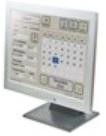 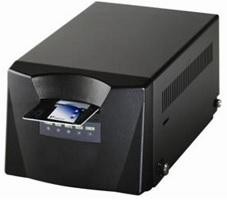 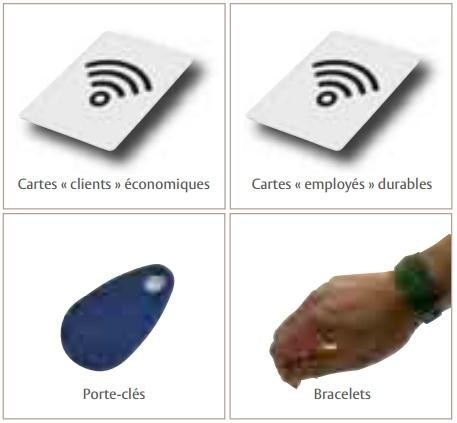 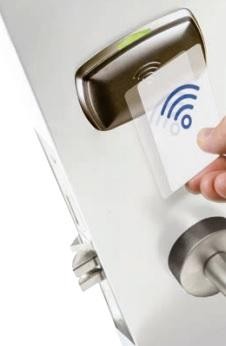 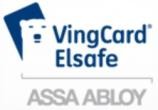 Partie 2 : Questionnement tronc commun	Audio-Visuel ProfessionnelLe coffret électrique dans la salle d’exposition permet d’alimenter les différentes lumières ou autres matériels. On vous demande de vérifier la puissance fournie pour alimenter des projecteurs.Question 2.1.1Donner le nom des éléments suivant. Dossier Technique Annexe n°1.Question 2.1.2Indiquer le rôle des éléments en cochant les cases dans le tableau.Question 2.1.3Expliquer l’indication «IP44» écrite sur les prises. Dossier Technique Annexe n°2Le bloc de puissance (TUTELLO) DMX 4 canaux alimente les quatre projecteurs PAR64 VLP64.Question 2.1.4Compléter le tableau d’après la documentation technique du Bloc de Puissance TUTELO :Dossier Technique Annexe n°3.Question 2.1.5Déterminer la puissance de sortie maximale par canal et la puissance totale disponible du Bloc de puissance.Question 2.1.6Relever la puissance des projecteurs PAR64 (VLP64). Dossier Technique Annexe n°4.Question 2.1.7Vérifier la compatibilité des projecteurs avec le bloc de puissance. Vous vérifierez la puissance par canal et la puissance totale.Question 2.1.8Préciser votre niveau d’habilitation minimum pour changer une lampe d’un projecteur de votre propre initiative. Cette intervention est considérée comme une intervention de courte durée.Télécommunication et RéseauLorsqu’un client arrive à l’accueil de l’hôtel, il se voit remettre des informations de connexion au réseau Wi-Fi de l’établissement pour pouvoir accéder à Internet avec son ordinateur portable ou sa tablette.Voici les informations remises au client :Question 2.2.1Donner la signification de Wi-Fi.Question 2.2.2A son arrivée à l’hôtel le client ne s’est vu remettre aucun de ces paramètres IP et pourtant, une fois connecté au réseau Wi-Fi, il a accès à Internet.Expliquer comment le client s’est connecté à l’accès Internet.En tant que technicien, vous devez intervenir dans le bâtiment de l’hôtel. A votre demande, on vous remet des paramètres de connexion Wi-Fi et d’accès à Internet. Par curiosité, une fois connecté sur le réseau Wi-Fi, vous exécutez la commande ipconfig/all sur votre ordinateur portable. Le résultat se trouve dans le dossier technique Annexe n°5.Question 2.2.3Donner l’adresse IP obtenue.Question 2.2.4Préciser le masque de sous–réseau.Question 2.2.5Exprimer puis calculer le nombre maximum d’hôtes pour ce masque de sous-réseau.La ligne RTC de l’installation permet la transmission et la réception des fax. Cette ligne sert aussi de support pour l’accès ADSL de l’hôtel. Le signal transitant sur cette dernière sera donc composé de fréquences correspondantes à la voix sur le RTC (0 à 4 KHz) et de fréquences correspondantes à l’ADSL (25 à 1104 KHz). Afin de n’avoir aucune perturbation au niveau du PBX, un filtre ADSL va être placé entre la ligne et le PBX. Ce filtre aura pour but d’atténuer les fréquences de l’ADSL et de ne laisser passer que les fréquences de la téléphonie classique.Question 2.2.6Donner le type de filtre utilisé pour ne laisser passer que les fréquences du RTC.Ci-dessous le diagramme de Bode du filtre mis en place dans notre installation téléphonique.Gain (en dB)	Diagramme de Bode du filtre ADSL0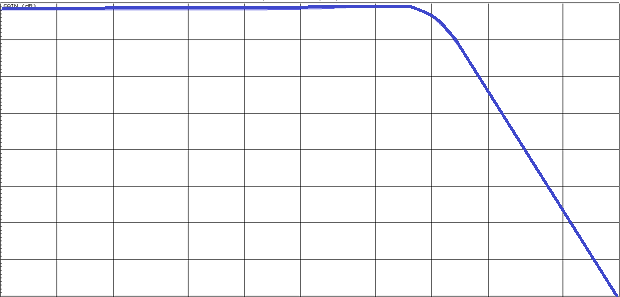 -5-10-15-20-25-30-35-4050	100	200	500	1K	2K	5K	10K	20K	50K	100KQuestion 2.2.7Fréquence (en Hz)Donner la fréquence de coupure de ce filtre.Question 2.2.8Donner la bande passante de ce filtre.Question 2.2.9Donner la pente du filtre en dB/décade.Question 2.2.10En déduire l’ordre du filtre.Alarme Sécurité IncendiePour autoriser l’accès aux clients tard dans la nuit, le centre est équipé d’une centrale ELA CT1000+ relié à un clavier extérieur. Voir Dossier Technique Annexe n°6.Question 2.3.1Donner le nombre de conducteurs du bus RS485 de la centrale.Question 2.3.2Indiquer la longueur maximum du bus RS485.Question 2.3.3Donner le nombre de périphériques maximum que l’on peut ajouter à la centrale.Question 2.3.4Nous pouvons brancher une gâche électrique sur le clavier.Donner la signification de NO, NF et C repérés sur les sorties 1 et 2 des périphériques.Question 2.3.5Indiquer la fonction du contact d’autoprotection.Question 2.3.6Compléter le schéma de câblage ci-dessous en respectant les contraintes suivantes :la gâche sera commandée par la sortie 1 du clavier ;on ne tiendra pas compte du câblage de l’autoprotection.Gâche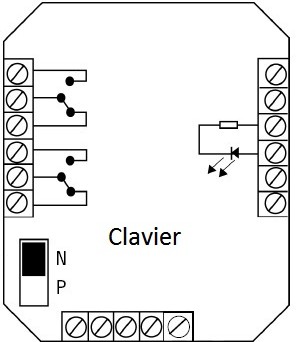 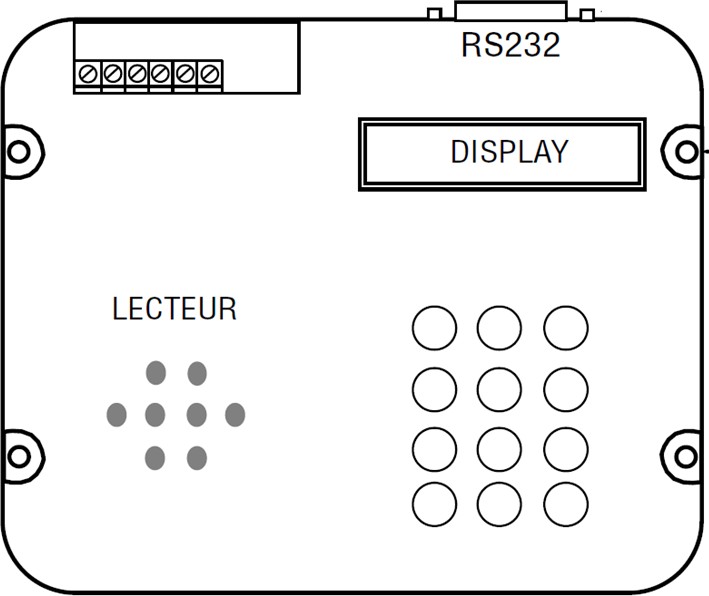 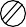 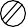 Audiovisuel MultimédiaChaque chambre est équipée d’un téléviseur Philips (Dossier Technique Annexe n°7) et de son bouquet de chaînes reçues par TNT.Question 2.4.1Enoncer la technologie de la dalle utilisée pour l’affichage vidéo du téléviseur.Question 2.4.2Citer deux technologies de rétroéclairage pour un écran LCD.Question 2.4.3Relever la résolution de notre téléviseur.Question 2.4.4Calculer le nombre de pixels maximal du téléviseur.Question 2.4.5Donner 2 façons de mettre à jour le logiciel.Question 2.4.6Compléter le tableau en mettant une croix.ÉlectrodomestiqueUne machine à café de type « WMF 1400 » est installée depuis quatre ans dans l’établissement (Dossier Technique Annexe n°8). Le modèle existant est en dysfonctionnement et vous devez réaliser un dépannage de premier niveau. Cet appareil est doté de deux systèmes, une chaudière vapeur (vapeur = steam en anglais) et un chauffe-eau (chaudière = boiler en anglais) pour l’élaboration des différentes boissons.Vous prenez en charge la machine et vous réalisez un premier diagnostic. A la mise sous tension de l’appareil, un code panne apparait sur l’écran :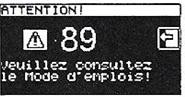 Question 2.5.1Donner la désignation de l’erreur de ce code panne. Dossier Technique Annexe n°9.Question 2.5.2Vous constatez qu’une tension est bien présente aux bornes de l’élément thermique.Indiquer la préconisation du fabricant. Dossier Technique Annexe n°10.Question 2.5.3Indiquer la recommandation donnée par le constructeur concernant la durée de vie du chauffe-eau. Dossier Technique Annexe n°11.Question 2.5.4Vous changez l’élément défectueux et mesurez la résistance sur le capteur de température à 110°C.Retrouver la valeur approximative de votre mesure (entourer la bonne réponse). Dossier Technique Annexe n°12.Question 2.5.5Entourer, sur le schéma électrique de la machine à café du Document Réponse DR1, les composants cités ci-dessous en respectant les couleurs. Dossier Technique Annexe n°13.En vert : la CTN de la chaudière vapeur,En bleu : les deux limiteurs de température du chauffe-eau.Question 2.5.6Donner le repère du débitmètre flowmeter.Électronique Industriel EmbarquéeL’hôtel possède actuellement 79 chambres et votre patron vous annonce qu’un agrandissement de 53 chambres supplémentaires est prévu.Il vous demande d’anticiper l’agrandissement en permettant au système R.F.I.D de pouvoir gérer l’accès aux nouvelles chambres. Vous allez donc être obligé de reprogrammer le type d’encodage de la trame des badges du système R.F.I.D. Voir Dossier Technique Annexe n°14.Question 2.6.1Donner la signification de l’acronyme RFID.Question 2.6.2Calculer le nombre de chambres disponibles après agrandissement.Le lecteur envoie un signal d’interrogation particulier auquel répond la carte RFID. L’une des réponses les plus simples possibles est le renvoi d’une identification numérique unique au monde. Le standard utilisé est le SGTIN-96 dont la longueur est de 96 bits. En décodant cette trame, on obtient les informations sur le fabricant, le numéro correspondant à un type de produit et son numéro de série. Ces informations sont bien utiles par exemple pour tracer un produit.Ici, le type de produit est codé sur 7 bits, on considère qu’une porte est un produit. Question 2.6.3Calculer le nombre de produits différents pouvant être adressés avec un mot de 7 bits.Question 2.6.4En déduire le nombre de portes que peut commander le système R.F.I.D.Question 2.6.5Expliquer si le produit actuel peut gérer les 53 nouvelles chambres.Question 2.6.6Déterminer le nombre de bits du produit à mettre dans la trame afin de gérer toutes les chambres après l’agrandissement.Question 2.6.7Sachant que le nombre de bits d’une trame en encodage SGTIN-96 reste constant à 96 bits.Déterminer le nombre de bit du code partition et du code fabricant de la trame après agrandissement.Partie 3 : Questionnement spécifique	 Schéma de l’installationModem GSM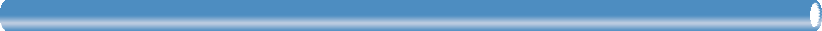 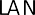 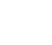 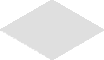 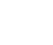 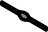 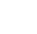 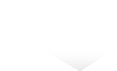 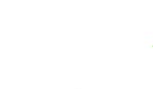 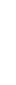 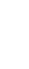 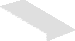 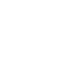 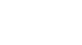 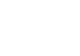 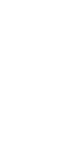 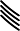 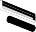 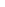 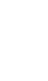 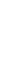 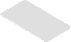 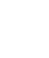 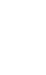 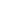 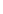 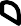 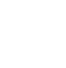 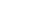 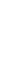 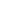 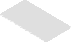 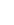 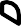 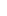 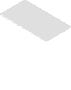 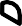 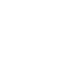 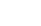 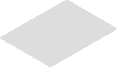 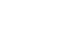 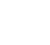 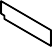 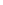 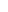 USBUSBRS232Lecteur RFIDProgrammateur carte RFIDPC+Application VISIONSerrure ou gâche électroniquePrincipe de fonctionnementÀ la réception de l’hôtel, le client se voit remettre une carte RFID programmée pour accéder à sa chambre entre autre, y compris pour plusieurs jours, mais éventuellement accéder s’il le désire au coffre-fort situé à l’intérieur de sa chambre, à l’espace détente (SPA, musculation, piscine, etc.). L’ensemble de ses informations sont stocké sur cette carte via l’application Vison et son programmateur de cartes associé.Cette application peut éventuellement transmettre des alertes SMS via le GSM au responsable en cas d’absence, ainsi qu’aux clients s’ils le désirent pour recevoir des informations diverses.Chaque serrure (appelée gâche) électronique est connectée sur le réseau de l’hôtel pour pouvoir être paramétrée (synchronisation de l’heure et de la date, ouverture de toutes les serrures en cas d’incendie, changement de chambre suite à un problème et accès à la nouvelle avec la même carte RFID, etc.)Chaque serrure électronique est reliée par une liaison RS232 à son lecteur de carte.Questionnement préliminaireQuestion 3.1.1Indiquer la technologie utilisée pour alimenter une carte RFID passive.Question 3.1.2Citer 2 technologies sans fils autres que RFID utilisées dans le monde de la communication.Question 3.1.3Citer un inconvénient de la technologie RFID, notamment passive.Etude sur RFID« En termes de communication, elle commence dès que le premier interlocuteur parle ».Dans notre contexte RFID, le tout étant maintenant de savoir qui du lecteur de carte ou du transpondeur va, peut ou doit parler en premier.Deux possibilités s'offrent et s'opposent :Le transpondeur parle en premier dès qu’il reçoit de l’énergie : protocole de communication appelé TTF (Tag Talk First) en transmettant un numéro unique au monde.Le lecteur parle en premier : RTF (Reader Talk First) en transmettant une commande à la carte qui lui répondra.Question 3.2.1En ce qui concerne les cartes RFID supportant le protocole TTF, elles ne disposent pas de mémoire utilisateur et on ne peut donc pas enregistrer de données personnelles. Un numéro unique au monde est inscrit dans une mémoire non volatile et en lecture seule. Donner le type de cette mémoire.Question 3.2.2Le débit de transmission maximal est de 848 Kbps. Donner la signification de l’acronyme Kbps.Chaque donnée ou entité minimale à lire ou à écrire dans une carte RFID est encodée sur 16 bits (double octets) et non pas comme couramment sur un octet de 8 bits. (à savoir, vos micro-ordinateurs actuels gèrent quant à eux leurs données sur 64 bits).Question 3.2.3Donner la valeur maximale du nombre entier codé sur 16 bits (non signé).On désire lire depuis la carte RFID 10 mots de 16 bits à un débit de 106 Kbps.Question 3.2.4On admettra que le champ « adresse de départ de lecture » EBV est encodé sur 16 bits.Déterminer le nombre de bits de la trame du protocole n°3 permettant de lire les 10 mots de 16 bits.Question 3.2.5Exprimer puis calculer la durée de la transmission de la trame complète.Question 3.2.6Dire si ce temps de réponse est envisageable pour identifier un client.Question 3.2.7La longueur du champ d’adressage EBV est optimisée par rapport à la valeur de cette adresse.Compléter le tableau suivant avec les valeurs binaires de ce champ permettant de lire à l’adresse (FF)16. octet 1	octet 2(FF)16Question 3.2.8La capacité de la mémoire utilisateur des cartes RFID utilisées est de 2Ko. Combien peut-on enregistrer de mots de 16 bits.La mémoire de la carte RFID est segmentée en 4 zones.Question 3.2.9Donner l’intérêt du numéro inscrit dans la zone EPC par rapport à celui du TID.Question 3.2.10Donner la zone permettant d’enregistrer des données personnalisées pour le client de passage.Les informations stockées sur la carte sont les suivantes :Question 3.2.11Le lecteur de la porte de chambre n°17 envoie la requête de lecture suivante (Protocole 3 en annexe) à la carte RFID :Quelle information est lue par le lecteur dans la requêteLa réponse (reply en anglais) de la carte RFID est :Question 3.2.12A l'aide de la réponse de la carte, en déduire le numéro de la chambre pouvant être ouverte.Question 3.2.13Le lecteur de la porte de chambre n°8 envoie la requête de lecture suivante à la carte RFID :La réponse (reply en anglais) de la carte RFID est la suivante :Renseigner le tableau suivant :Question 3.2.14Déterminer le jour du départ du client.Question 3.2.15Le programmateur de carte RFID doit enregistrer les données suivantes d'un nouveau client sur une carte :* valeur en décimal (base 10)Pour enregistrer l’ensemble de ses données en une seule fois, donner le code Command en hexadécimal de la requête à utiliser. Justifier votre réponse.Question 3.2.16Renseigner tous les champs vides dans le tableau suivant afin d’enregistrer les 7 informations de la question précédente à partir de l’adresse 0 de la mémoire utilisateur :……Question 3.2.17Le client demande une nuitée supplémentaire ; les autres informations restent inchangées. En utilisant le protocole n°1 en annexe 16 « écriture d’un mot de 16 bits », renseigner tous les champs dans le tableau suivant :Etude sur la liaison RS232 entre la gâche électrique et le lecteur de carte RFIDLe lecteur de carte RFID transmet une trame RS232 composée de 6 octets à la gâche électrique. Le protocole est le suivant : 9600 bits par seconde, 1 bit de start, 8 bits de données, 1 bit de parité impaire, 1 bit de stop.Question 3.3.1Calculer la durée de transmission d’un bit sur cette liaison.Question 3.3.2Donner en justifiant le nombre total de bits transmis pour envoyer un octet sur cette liaison.Question 3.3.3Calculer la durée de transmission des 6 octets .Question 3.3.4D’après les chronogrammes de transmission de l’octet en logique TTL sur la figure ci-après,Repérer les informations suivantes à l’aide d’une double flèche annotée comme suit :Start8 bits de l’octetParitéStop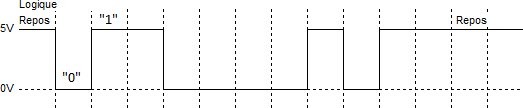 Question 3.3.5StartDonner la valeur de l’octet en binaire et en hexadécimal ; le bit de poids faible est transmis en premier.Question 3.3.6Donner la valeur binaire de la parité.Question 3.3.7La parité est-elle correcte ? Justifier votre réponse.Etude sur GSMLe Modem GSM est relié sur l’ordinateur par une liaison USB en utilisant le protocole SPP, en d’autres termes, c’est ni plus ni moins qu’une liaison RS232 émulée.L’objectif est de tester le module GSM connecté et accessible depuis un port COM.Question 3.4.1On désire tester le modem depuis l’HyperTerminal ou équivalent sous Windows. Donner la commande à entrer pour tester la communication avec le modem GSM.Question 3.4.2Les caractéristiques et les propriétés du modem sont les suivantes : marque : SAGEMbande : 900MHz étenduecode IMEI : 123456789012345Donner les réponses aux commandes suivantes.Question 3.4.3La puissance du signal reçue est de -107 dBm (décibel par rapport au milliwatt).Donner la commande qui permet de récupérer ce niveau de réception sachant que la qualité est de 2.Question 3.4.4La réponse à la commande AT+CGMR est :420_S600.33 267854 120314 11:42Donner les éléments suivants :Question 3.4.5On veut tester la bonne transmission d’un SMS. Le texte est le suivant : « Atria » Donner la commande qui permet de transmettre ce SMS au numéro 0673123456.Partie 4 : Documents réponses	Document réponse DR1 : Schéma électrique de la machine à caféQuestion 2.5.5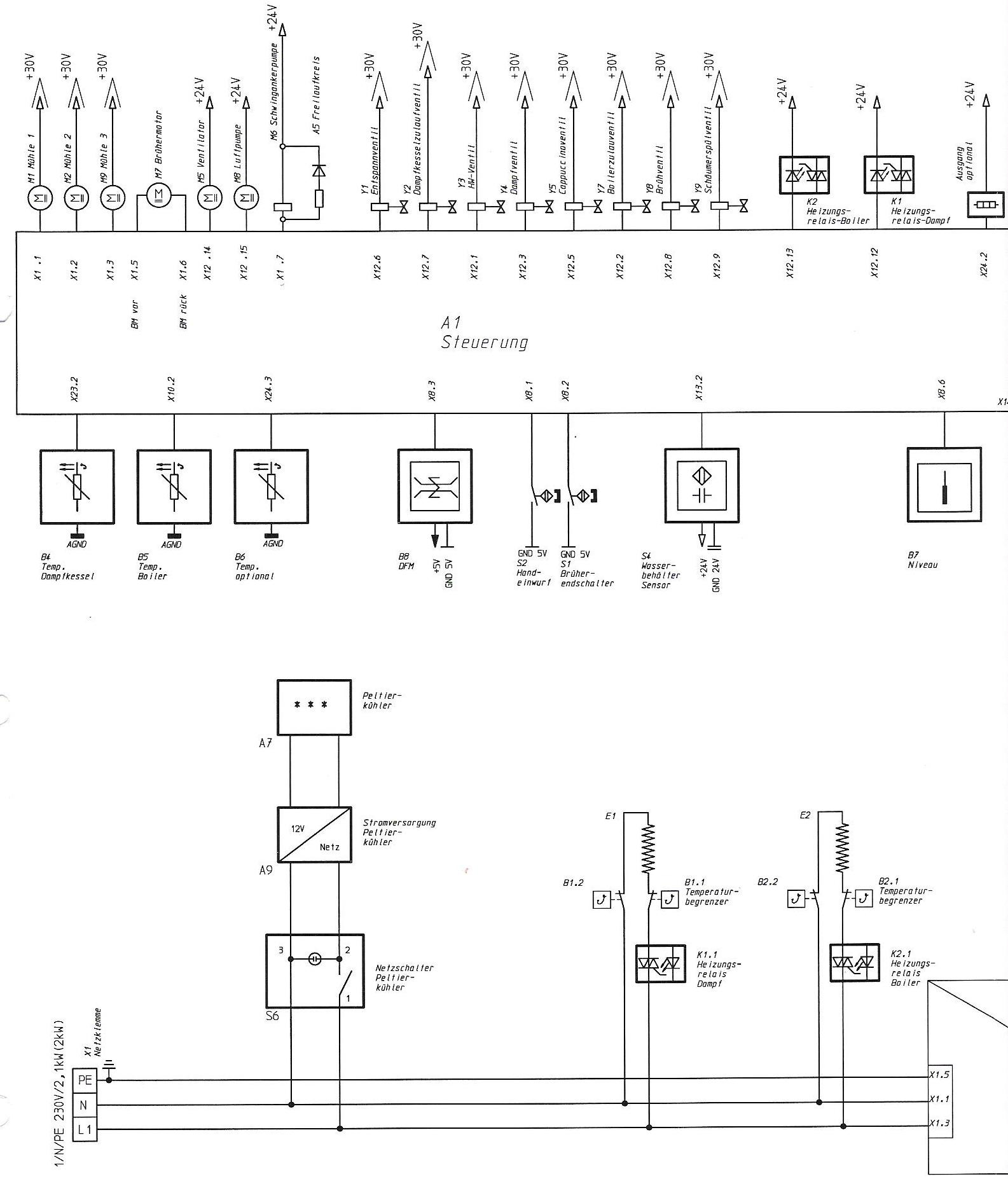 NE RIEN ÉCRIRE	DANS CE CADREAcadémie :	Session : Septembre 2018Académie :	Session : Septembre 2018NE RIEN ÉCRIRE	DANS CE CADREExamen : Baccalauréat Professionnel Systèmes Électroniques Numériques	Série :Examen : Baccalauréat Professionnel Systèmes Électroniques Numériques	Série :NE RIEN ÉCRIRE	DANS CE CADRESpécialité/option : Électronique Industrielle Embarquée	Repère de l’épreuve : E2Spécialité/option : Électronique Industrielle Embarquée	Repère de l’épreuve : E2NE RIEN ÉCRIRE	DANS CE CADREÉpreuve/sous épreuve : Analyse d’un système ÉlectroniqueÉpreuve/sous épreuve : Analyse d’un système ÉlectroniqueNE RIEN ÉCRIRE	DANS CE CADRENOM :NOM :NE RIEN ÉCRIRE	DANS CE CADRE(en majuscule, suivi s’il y a lieu, du nom d’épouse)Prénoms :N° du candidat(le numéro est celui qui figure sur la convocation ou liste d’appel)NE RIEN ÉCRIRE	DANS CE CADRENé(e) le :N° du candidat(le numéro est celui qui figure sur la convocation ou liste d’appel)NE RIEN ÉCRIRE	DANS CE CADREAppréciation du correcteurNote :N° du candidat(le numéro est celui qui figure sur la convocation ou liste d’appel)ÉlémentNom de l’élémentQ1Q2Q3Q4ÉlémentsQ1Q2Q3Q4Protection des personnesProtection du matérielTension d’alimentationCourant par voie maxiCourant d’alimentation maxiNombre de canauxProjecteurAmpoulePuissancePAR 64 Voie 1Ampoule faisceau étroit : LAMP500P64NSPPAR 64 Voie 2Spot CP61 : LAMP500P64SPAR 64 Voie 3Spot CP61 : LAMP500P64SPAR 61 Voie 4Faisceau large CP95 : LAMP1000P64WFLLiaisonsAnalogiqueNumériqueCompositePéritelS VidéoHDMIDéfinition du motà l’adresse mémoireAccès au coffre-fort de la chambre0006hAccès à l’espace détente0005hNombre de jour de présence0004hAnnée d’arrivée0003hMois d’arrivée0002hJour d’arrivée0001hNuméro de la chambre0000hCommandMemBankWordPtrWordCountRNCRC16Valeur11000010X01XXHeaderMemoryWordsRNCRC16Valeur011hXXCommandMemBankWordPtrWordCountRNCRC16Valeur11000010X07 (base 10)XXHeaderDataadresse 0Dataadresse 1Dataadresse 2Dataadresse 3Dataadresse 4Dataadresse 5Dataadresse 6RNCRC 16Valeur en base 10XXX52018XX1XXValeur en base 1600008001AXX00020000XXXDescriptionValeurJustificationNuméro de chambreXDate d’entrée (JJ/MM/AAAA)XDurée du séjourXAccès espace détenteCoffre-fortDéfinition du motValeurAdresseAccès au coffre-fort de la chambreNon = 00006hAccès à l’espace détenteOui = 10005hNombre de jour de présence4 *0004hAnnée d’arrivée2018 *0003hMois d’arrivée6 *0002hJour d’arrivée22 *0001hNuméro de la chambre26 *0000hCommandMemBankWordPtrDataRNCRC16Valeur en binaireXXXXValeur en base 10XXXXValeur en base 16XX